消费品召回公告生产者名称中山市湘冠儿童用品有限公司中山市湘冠儿童用品有限公司中山市湘冠儿童用品有限公司中山市湘冠儿童用品有限公司中山市湘冠儿童用品有限公司召回实施时间2019年4月20日至2019年7月20日2019年4月20日至2019年7月20日2019年4月20日至2019年7月20日2019年4月20日至2019年7月20日2019年4月20日至2019年7月20日产品名称床护栏品牌同乐堡/Number.A型号/规格单按钮床护栏生产起止日期2018年6月1日至2019年4月1日生产批号/批次/召回数量15000产品描述及外观照片功能：主要用于成人床边，防止小孩翻滚床底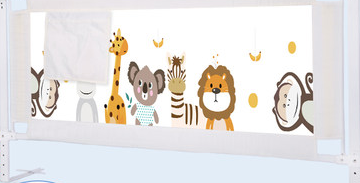 功能：主要用于成人床边，防止小孩翻滚床底功能：主要用于成人床边，防止小孩翻滚床底功能：主要用于成人床边，防止小孩翻滚床底功能：主要用于成人床边，防止小孩翻滚床底缺陷描述及缺陷部位照片1.塑料袋无警告语，且厚度过薄；2.标识和使用说明告知不清1.塑料袋无警告语，且厚度过薄；2.标识和使用说明告知不清1.塑料袋无警告语，且厚度过薄；2.标识和使用说明告知不清1.塑料袋无警告语，且厚度过薄；2.标识和使用说明告知不清1.塑料袋无警告语，且厚度过薄；2.标识和使用说明告知不清可能造成的后果1.薄膜厚度不够，粘附儿童口鼻不易脱落，易造成窒息危险；2.标识和使用说明告知不清，在极端条件下，存在消费者误用产品，从而导致危及儿童人身安全的不合理风险。1.薄膜厚度不够，粘附儿童口鼻不易脱落，易造成窒息危险；2.标识和使用说明告知不清，在极端条件下，存在消费者误用产品，从而导致危及儿童人身安全的不合理风险。1.薄膜厚度不够，粘附儿童口鼻不易脱落，易造成窒息危险；2.标识和使用说明告知不清，在极端条件下，存在消费者误用产品，从而导致危及儿童人身安全的不合理风险。1.薄膜厚度不够，粘附儿童口鼻不易脱落，易造成窒息危险；2.标识和使用说明告知不清，在极端条件下，存在消费者误用产品，从而导致危及儿童人身安全的不合理风险。1.薄膜厚度不够，粘附儿童口鼻不易脱落，易造成窒息危险；2.标识和使用说明告知不清，在极端条件下，存在消费者误用产品，从而导致危及儿童人身安全的不合理风险。召回措施告知消费者塑料袋马上丢弃，同时补充消费说明告知消费者塑料袋马上丢弃，同时补充消费说明告知消费者塑料袋马上丢弃，同时补充消费说明告知消费者塑料袋马上丢弃，同时补充消费说明告知消费者塑料袋马上丢弃，同时补充消费说明投诉索赔情况无无无无无事故及人员伤亡情况无无无无无通知消费者方式消费者可登录经销商网站：同乐堡母婴坊（https://item.taobao.com/item.htm?spm=a2oq0.12575281.0.0.25911debQ9ij68&ft=t&id=575275288026），拨打公司售后电话：0760-22738151，了解该召回产品的具体信息消费者可登录经销商网站：同乐堡母婴坊（https://item.taobao.com/item.htm?spm=a2oq0.12575281.0.0.25911debQ9ij68&ft=t&id=575275288026），拨打公司售后电话：0760-22738151，了解该召回产品的具体信息消费者可登录经销商网站：同乐堡母婴坊（https://item.taobao.com/item.htm?spm=a2oq0.12575281.0.0.25911debQ9ij68&ft=t&id=575275288026），拨打公司售后电话：0760-22738151，了解该召回产品的具体信息消费者可登录经销商网站：同乐堡母婴坊（https://item.taobao.com/item.htm?spm=a2oq0.12575281.0.0.25911debQ9ij68&ft=t&id=575275288026），拨打公司售后电话：0760-22738151，了解该召回产品的具体信息消费者可登录经销商网站：同乐堡母婴坊（https://item.taobao.com/item.htm?spm=a2oq0.12575281.0.0.25911debQ9ij68&ft=t&id=575275288026），拨打公司售后电话：0760-22738151，了解该召回产品的具体信息其他信息相关用户也可以登录广东省市场监督管理局网站（http://amr.gd.gov.cn/），或拨打广东省市场监督管理局缺陷产品管理中心热线电话：020-89232663，了解更多信息。相关用户也可以登录广东省市场监督管理局网站（http://amr.gd.gov.cn/），或拨打广东省市场监督管理局缺陷产品管理中心热线电话：020-89232663，了解更多信息。相关用户也可以登录广东省市场监督管理局网站（http://amr.gd.gov.cn/），或拨打广东省市场监督管理局缺陷产品管理中心热线电话：020-89232663，了解更多信息。相关用户也可以登录广东省市场监督管理局网站（http://amr.gd.gov.cn/），或拨打广东省市场监督管理局缺陷产品管理中心热线电话：020-89232663，了解更多信息。相关用户也可以登录广东省市场监督管理局网站（http://amr.gd.gov.cn/），或拨打广东省市场监督管理局缺陷产品管理中心热线电话：020-89232663，了解更多信息。